中国音乐学院审核评估支撑材料收集整理格式要求为做好本科教学工作审核评估的支撑材料建档工作，方便专家查阅，现将材料整理具体格式统一如下：一、文件整理要求（一）电子版材料1.按照每一个审核项目，支撑材料独立成一个文件夹。即：审核项目    审核要素     审核要点。举例：             包含 包含   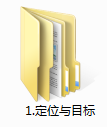 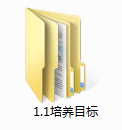 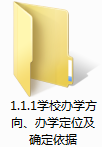 2.每一个文件命名为：“审核要点+序号+内容”。 如“中国音乐学院十三五发展建设规划”是支撑审核评估要素“1.1.1 学校办学方向、办学定位及确定依据”中的第6份材料，可命名为“1.1.1-6中国音乐学院十三五发展建设规划”。其它材料类似。（二）纸板材料纸板材料各部门按照审核要点分类装盒提交即可。每盒材料上需标明审核要点名称，且每盒材料内要有目录。二、支撑材料文档整理的格式要求支撑材料要与本科教学基本状态数据保持高度一致，相互佐证。支撑材料中涉及的数据表格，可参照《高等教育质量监测国家数据平台数据填报指南》制作。除去上级机关、学校党政及职能部门发文（pdf版），其他word版材料在整理时，请按照如下格式要求：（一）标题体例1.字体字号（1）文件标题：三号黑体（加黑）；（2）一级标题：小三号宋体（加黑）；（3）二级标题：四号宋体（加黑）；（4）三级标题：小四号宋体（加黑）。2.标题格式（各级标题统一缩进2字符）一级标题：一、二、三……二级标题：（一）（二）（三）……三级标题：1.2.3.……四级标题：（1）（2）（3）……（二）正文正文统一为小四宋体（首行缩进2字符）。（三）行间距正文与各级标题空一行，正文内容为1.5倍行间距。（四）图表图表应有图注、表名，图注放于图下方，居中，五号宋体（加黑）；表名放于表格上方，左齐，五号宋体（加黑）。（五）页码阿拉伯数字标明页码，页码居中，五号字。审核评估办公室2019年1月10日